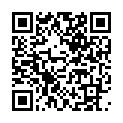 ссылка на документ(редакция № 85 на 1 января 2021 г.)ЗАКОНот 19 июля 2000 г.
№ 321-ЗИДОб основах налоговой системы в Приднестровской Молдавской РеспубликеНастоящий Закон определяет общие экономические, правовые и организационные принципы построения налоговой системы в Приднестровской Молдавской Республике.ГЛАВА 1. ОБЩИЕ ПОЛОЖЕНИЯСтатья 1. Основные понятияПод налогом понимается обязательный, индивидуально безвозмездный платеж, взимаемый с организаций и физических лиц в форме отчуждения принадлежащих им на праве собственности, хозяйственного ведения или оперативного управления денежных средств в целях финансового обеспечения деятельности государства и (или) муниципальных образований.Под сбором, пошлиной понимается обязательный взнос, уплачиваемый организациями и физическими лицами или взимаемый с организаций и физических лиц, уплата которого предусмотрена налоговыми законами либо является одним из условий совершения органами государственной власти, органами местного самоуправления, иными уполномоченными органами и должностными лицами в отношении плательщиков сборов, пошлин определенных действий, в том числе юридически значимых, включая предоставление определенных прав или выдачу разрешений (лицензий).Совокупность налогов, сборов и других платежей (далее по тексту - налоги), взимаемых в соответствии с действующим налоговым законодательством Приднестровской Молдавской Республики, образует налоговую систему.В рамках налогового законодательства Приднестровской Молдавской Республики под реализацией имущества (активов), работ или услуг организацией или индивидуальным предпринимателем, физическим лицом понимается процесс отчуждения на возмездной основе (в том числе обмен) имущества (активов), результатов выполненных работ, возмездное оказание услуг.Статья 1-1. Основы построения налогового законодательства Приднестровской Молдавской РеспубликиНалоговое законодательство Приднестровской Молдавской Республики состоит из законодательных и иных нормативных правовых актов, регулирующих функционирование налоговой системы Приднестровской Молдавской Республики, законов о налогах, сборах и пошлинах, подзаконных актов, изданных во исполнение указанных законов.Налоговое законодательство регулирует властные отношения по установлению, введению и взиманию налогов в Приднестровской Молдавской Республике, а также отношения, возникающие в процессе осуществления налогового контроля, обжалования актов налоговых органов, действий (бездействия) их должностных лиц и привлечения к ответственности за совершение налогового правонарушения.Статья 1-2. Основные начала налогового законодательства Приднестровской Молдавской РеспубликиКаждый обязан платить налоги, установленные законом. Налоговое законодательство Приднестровской Молдавской Республики основывается на признании всеобщности и равенства налогообложения.Налоги не могут иметь дискриминационный характер и различно применяться исходя из социальных, расовых, национальных, религиозных и иных подобных критериев.Налоги должны иметь экономическое основание и не могут быть произвольными. Недопустимы налоги, препятствующие реализации гражданами своих конституционных прав.Ни на кого не может быть возложена обязанность уплачивать налоги, а также иные взносы и платежи, обладающие признаками налогов, не предусмотренные законами либо установленные в ином порядке, чем это определено законами.При установлении налогов должны быть определены все элементы налогообложения. Акты законодательства о налогах должны быть сформулированы таким образом, чтобы каждый точно знал, какие налоги, когда и в каком порядке он должен платить.Все неустранимые противоречия актов налогового законодательства Приднестровской Молдавской Республики решаются в пользу налогоплательщика в судебном порядке>.Статья 1-3. Режимы налогообложения, применяемые в Приднестровской Молдавской Республике1. В налоговом законодательстве Приднестровской Молдавской Республики применяются общий и специальные налоговые режимы.2. Общий налоговый режим предусматривает обязанность налогоплательщика уплачивать налоги и сборы, перечень которых предусмотрен настоящим Законом, в случаях и в порядке, предусмотренном отдельными законодательными актами Приднестровской Молдавской Республики.3. В случае, если при обязательной постановке на учет в налоговых органах налогоплательщик не подал заявление о переходе на специальные налоговые режимы, то по умолчанию он обязан применять общий налоговый режим.4. Перечень специальных налоговых режимов устанавливается настоящим Законом. Порядок их применения предусматривается действующим законодательством Приднестровской Молдавской Республики.Статья 2. Плательщики налогов и их учетПлательщиками налогов (далее налогоплательщиками) являются юридические лица, другие категории плательщиков и физические лица, на которых в соответствии с законодательными актами возложена обязанность уплачивать налоги.Налогоплательщики, которым в соответствии с действующим законодательством Приднестровской Молдавской Республики предоставлено право на применение специальных налоговых режимов налогообложения, осуществляют уплату налогов в порядке, установленном специальным налоговым режимом и (или) действующим законодательством Приднестровской Молдавской Республики.В случае, когда плательщиками налогов в соответствии с действующим налоговым законодательством Приднестровской Молдавской Республики являются несовершеннолетние дети, начисление соответствующих сумм налогов производится несовершеннолетним детям, а обязанность по уплате данных сумм налогов возлагается на их родителей (усыновителей, опекунов, попечителей).Плательщики налогов равны перед законом. Все юридические и физические лица участвуют в формировании доходов государственного бюджета. Государство гарантирует единый подход к налогоплательщикам, независимо от вида собственности и форм хозяйствования.Органы записи актов гражданского состояния, регистрирующие органы, органы, уполномоченные на осуществление нотариальных действий, органы внутренних дел по обращению налоговых органов, а также налогоплательщиков обязаны предоставлять в соответствии с действующим законодательством Приднестровской Молдавской Республики сводную информацию, связанную с постановкой налогоплательщиков на учет в налоговых органах, исчислением и уплатой налогов (сборов) и иных обязательных платежей.Установить, что осуществляемая исключительно в области блокчейн-технологий деятельность резидентов свободной экономической зоны развития блокчейн-технологий, зарегистрированных в соответствии с требованиями законодательства об информационных блокчейн-технологиях, не влечет наступление обстоятельств, имеющих стоимостную, количественную или физическую характеристику, с наличием которых законодательство о налогах и сборах связывает возникновение у налогоплательщика обязанности по уплате налогов, сборов и иных обязательных платежей.Статья 3. Обязательность учета налогоплательщикаНалогоплательщик подлежит обязательной постановке на учет в налоговых органах по месту его регистрации,либо по месту его жительства (для налогоплательщиков - физических лиц и нотариусов, осуществляющих частную нотариальную деятельность (далее - частных нотариусов) в отдельных, установленных действующим законодательством Приднестровской Молдавской Республики случаях, - по месту нахождения объекта налогообложения. Постановка на учет в налоговом органе в качестве налогоплательщика юридических лиц, образованных в соответствии с законодательством Приднестровской Молдавской Республики или законодательством иностранных государств, филиалов и представительств указанных юридических лиц, индивидуальных предпринимателей и частных нотариусов, осуществляется независимо от наличия обстоятельств, с которыми связывается возникновение обязанности по уплате того или иного налога.При этом банкам и иным кредитным организациям разрешается открытие юридическим лицам, образованным в соответствии с законодательством Приднестровской Молдавской Республики или законодательством иностранных государств, филиалам и представительствам указанных юридических лиц, индивидуальным предпринимателям и частным нотариусам, на которых в соответствии с законодательными актами возложена обязанность уплачивать налоги, сборы и другие обязательные платежи, текущих счетов (субсчетов) в рублях Приднестровской Молдавской Республики только при предъявлении банкам и иным кредитным организациям документов, подтверждающих постановку на учет в налоговом органе. Банки и иные кредитные организации в пятидневный срок сообщают в налоговый орган об открытии (закрытии) счетов (субсчетов) юридических лиц, образованных в соответствии с законодательством Приднестровской Молдавской Республики или законодательством иностранных государств, филиалов и представительств указанных юридических лиц, индивидуальных предпринимателей и частных нотариусов. Информация об открытии депозитных счетов предоставляется банками и иными кредитными организациями с указанием срока действия депозитного договора.Открытие иных счетов (транзитных, валютных, депозитных, включая счета нерезидентов Приднестровской Молдавской Республики, за исключением ссудных счетов) производится банками и иными кредитными организациями без предоставления документов, подтверждающих постановку на учет в налоговом органе. Информация об открытии депозитных счетов предоставляется с указанием срока действия депозитного договора.Учредители юридических лиц до регистрации юридического лица, до внесения в государственный реестр юридических лиц сведений о создании филиалов либо представительств юридического лица вправе открывать временные счета в рублях Приднестровской Молдавской Республики и (или) в иностранной валюте в банках или иных кредитных организациях исключительно для формирования уставного фонда и зачисления иных средств без права ведения расходных операций по данным счетам. При открытии счетов, указанных в настоящей части, а также при переходе юридических лиц, их филиалов и представительств, индивидуальных предпринимателей, частных нотариусов на обслуживание из одного банка (кредитной организации) в другой не требуется предъявление ими документов, подтверждающих постановку на учет в налоговом органе.Каждой организации разрешается иметь один текущий счет в рублях Приднестровской Молдавской Республики и бюджетный счет (для организаций, финансируемых из бюджета) для осуществления операций по основной деятельности, за исключением случаев, предусмотренных законодательными актами Приднестровской Молдавской Республики.При этом министерствам и ведомствам, осуществляющим финансирование подведомственных организаций, имеющих право на получение бюджетных средств, а также подведомственным государственным и муниципальным учреждениям, финансируемым за счет средств бюджетов всех уровней, разрешается иметь один текущий счет и бюджетные счета по каждому подразделу раздела функциональной классификации расходов бюджетов Приднестровской Молдавской Республики в соответствии с Законом Приднестровской Молдавской Республики "О бюджетной классификации Приднестровской Молдавской Республики" для осуществления операций по основной деятельности. Бюджетными организациями на основании письменного разрешения главных распорядителей кредитов открываются отдельные бюджетные счета по каждой государственной целевой программе в соответствии с Законом Приднестровской Молдавской Республики "О бюджетной классификации Приднестровской Молдавской Республики" и законом о республиканском бюджете на соответствующий финансовый год.Территориальным налоговым органам разрешается иметь счета для зачисления платежей в бюджеты различных уровней и государственные внебюджетные фонды с ежедневным перечислением банком денежных средств на счета уполномоченных исполнительных органов государственной власти. Порядок открытия и ведения операций по счетам, указанным в настоящей части, определяется совместным нормативным актом республиканского исполнительного органа государственной власти, в компетенции которого находятся вопросы организации и обеспечения сбора налогов и иных обязательных платежей, и центрального банка Приднестровской Молдавской Республики.Уполномоченным исполнительным органам государственной власти разрешается иметь счета для учета средств бюджетов различных уровней, в том числе от оказания платных услуг, и государственных внебюджетных фондов и осуществления расходных операций. Порядок открытия и ведения операций по счетам, указанным в настоящей части, определяется совместными нормативными актами исполнительного органа государственной власти, в ведении которого находятся вопросы организации и обеспечения сбора налогов и иных обязательных платежей, и центрального банка Приднестровской Молдавской Республики.За невыполнение указанных требований на руководителей организаций, обслуживающих банков, других кредитных организаций, а также на физических лиц, зарегистрированных в качестве предпринимателей без образования юридического лица, и частных нотариусов по решению налоговых органов, налагаются административные взыскания в соответствии с Кодексом Приднестровской Молдавской Республики об административных правонарушениях.В случае обнаружения фактов повторного невыполнения установленного порядка открытия счетов на руководителей организаций, банков, иных кредитных организаций, а также на физических лиц, зарегистрированных в качестве предпринимателей без образования юридического лица, и частных нотариусов налагаются административные штрафы в соответствии с Кодексом Приднестровской Молдавской Республики об административных правонарушениях, с одновременным сообщением об установленных фактах в Приднестровский Республиканский банк для принятия мер в порядке надзора, предусмотренных Законом Приднестровской Молдавской Республики "О центральном банке Приднестровской Молдавской Республики".При открытии (закрытии) счетов в банках и иных кредитных учреждениях за рубежом налогоплательщики (юридические лица, индивидуальные предприниматели, частные нотариусы) обязаны в течение 7 (семи) дней со дня открытия (закрытия) счета представлять в налоговые органы по месту постановки на учет информацию об открытых (о закрытых) за рубежом счетах в банках и иных кредитных учреждениях, наименование и место нахождения банков и иных кредитных учреждений, в которых открыты (закрыты) счета.За невыполнение указанного требования налогоплательщики несут ответственность в соответствии с действующим законодательством.Исключен(-а)Статья 4. Объекты налогообложенияОбъектом налогообложения являются реализация имущества (активов), продукции, работ, услуг; имущество, прибыль, доход, расход или иное обстоятельство, имеющее стоимостную, количественную или физическую характеристику, с наличием которого законодательство о налогах и сборах связывает возникновение у налогоплательщика обязанности по уплате налога.Один и тот же объект может облагаться налогом одного вида только один раз за определенный Законом период налогообложения.Статья 5. Порядок установления и отмены республиканских налогов и льготВерховный Совет Приднестровской Молдавской Республики законодательно закрепляет перечень отраслей, пользующихся государственной поддержкой (в том числе посредством предоставления налоговых льгот).Законы и иные правовые акты, устанавливающие новые налоги и другие обязательные платежи или ухудшающие положение налогоплательщиков, обратной силы не имеют и вступают в силу с началом нового финансового года при условии, что они были официально опубликованы не позднее, чем за три месяца до его начала.Статья 6. Устранение двойного налогообложенияОбъекты налогообложения юридических и физических лиц с постоянным местом жительства (регистрации) в Приднестровской Молдавской Республике, расположенные за границей и облагаемые налогами в соответствии с законодательством иностранных государств, подлежат налогообложению по действующему законодательству Приднестровской Молдавской Республики.Суммы налогов с объектов налогообложения, расположенных за границей, уплаченные физическими и юридическими лицами в соответствии с законодательством иностранных государств, засчитываются при уплате налогов в Приднестровской Молдавской Республике. При этом размер засчитываемых сумм не может превышать сумму налога, подлежащую уплате в Приднестровской Молдавской Республике.Субъекты налогообложения обязаны представлять в налоговые органы документы, подтверждающие уплату налогов за границей.Статья 7. Распределение средств от налогов между бюджетами разного уровняРаспределение (зачисление) налоговых поступлений в бюджеты разного уровня и во внебюджетные фонды осуществляется в порядке и на условиях, определяемых законами Приднестровской Молдавской Республики и постановлениями Верховного Совета Приднестровской Молдавской Республики.Статья 8. Льготы по налогам1. В порядке и на условиях, определяемых законом, по налогам устанавливаются следующие льготы:необлагаемый минимум объекта налога;изъятие из обложения определенных элементов объекта налога;освобождение от уплаты налогов отдельных категорий плательщиков;понижение налоговых ставок;целевые налоговые льготы, включая отсрочку или рассрочку взимания налогов;прочие налоговые льготы.2. Республиканские исполнительные органы государственной власти вправе предоставлять налоговые льготы и иные финансовые освобождения в части платежей, подлежащих зачислению в республиканский бюджет, в установленных законом пределах и оговоренных законом случаях.Местные органы исполнительной власти вправе предоставлять налоговые льготы и иные финансовые освобождения в части платежей, подлежащих зачислению в местный бюджет, в установленных законом пределах и оговоренных законом случаях.Местные органы исполнительной власти вправе предоставлять в установленных законом пределах и оговоренных законом случаях льготы по республиканским налогам в части, подлежащей зачислению в соответствии с действующим законодательством в местный (городской, районный) бюджет, только при условии, если бюджет города (района) не является дотационным.Допускается предоставление льгот по всем видам налогов организациям отдельных отраслей народного хозяйства Приднестровской Молдавской Республики по индивидуальным проектам, предусматривающим развитие хозяйствующего субъекта и увеличение за счет этого бюджетных поступлений в последующие периоды, посредством принятия Верховным Советом Приднестровской Молдавской Республики соответствующего закона. Указанные законы вступают в силу с началом нового финансового года при условии, что в законе о республиканском бюджете на соответствующий финансовый год предусмотрены источники восполнения потерь бюджета в связи с предоставлением вышеуказанных льгот. Порядок предоставления данных льгот устанавливается уполномоченным Правительством Приднестровской Молдавской Республики исполнительным органом государственной власти во исполнение соответствующего закона, принятого Верховным Советом Приднестровской Молдавской Республики.Льготы по всем видам налогов предоставляются только в соответствии с действующим налоговым законодательством.3. Органы государственной власти административно-территориальных образований дополнительные льготы по налогообложению могут предоставлять только в пределах сумм местных налогов, зачисляемых в соответствии с законодательством Приднестровской Молдавской Республики в их бюджет, а также в случае, указанном в пункте 2 настоящей статьи.4. Отсрочки и рассрочки платежей в Республиканский бюджет и внебюджетные фонды Приднестровской Молдавской Республики предоставляются республиканским исполнительным органом государственной власти, в компетенции которого находятся вопросы организации и обеспечения сбора налогов и иных обязательных платежей, а по платежам в другие бюджеты - местным органом исполнительной власти, с уведомлением о принятых решениях налоговых органов, в пределах текущего года и на срок не более трех месяцев.В тех случаях, когда применение штрафных и финансовых санкций может привести к значительному ухудшению финансового (материального) положения хозяйствующего субъекта, а также в иных случаях при предоставлении соответствующего требования республиканский исполнительный орган государственной власти, в компетенции которого находятся вопросы организации и обеспечения сбора налогов и иных обязательных платежей, может предоставлять отсрочки либо рассрочки уплаты платежей, финансовых и штрафных санкций по актам проверок налоговых органов на срок не более 12 месяцев, а также принимать решение об освобождении от уплаты штрафных и финансовых санкций, наложенных налоговыми и таможенными органами. При этом, указанные государственные органы обязаны в течение 3 дней рассмотреть и принять решение по заявлению налогоплательщика.Предоставление отсрочки (рассрочки) налоговых платежей и сборов на срок от 3 месяцев до 1 года производится в виде налогового кредита при наличии у налогоплательщика хотя бы одного из следующих оснований:1) причинения налогоплательщику ущерба в результате стихийного бедствия, технологической катастрофы или иных обстоятельств непреодолимой силы;2) задержки налогоплательщику финансирования из бюджета или оплаты выполненного налогоплательщиком государственного заказа, в случае, если указанная задолженность составляет не менее 50% в общей сумме дебиторской задолженности;3) угрозы банкротства налогоплательщика в случае единовременной выплаты им налога при предоставлении плана определенных процедур, предусматривающих выплату данного кредита, предусмотренных по нему процентов, и последующее финансовое оздоровление организации;Налоговый кредит по платежам в республиканский бюджет и внебюджетные фонды предоставляется республиканским исполнительным органом государственной власти, в компетенции которого находятся вопросы организации и обеспечения сбора налогов и иных обязательных платежей, а по платежам в местные бюджеты - местными исполнительными органами государственной власти с уведомлением о принятых решениях налоговых органов.Если налоговый кредит предоставлен по основаниям, указанным в подпункте 3) пункта 4 настоящей статьи, на сумму налогового кредита начисляются проценты за пользование кредитом исходя из ставки, равной 1/600 ставки рефинансирования Приднестровского Республиканского банка, действовавшей на период договора о налоговом кредите, за каждый день пользования кредитом.Если налоговый кредит предоставлен по основаниям, указанным в подпунктах 1) и 2) пункта 4 настоящей статьи, проценты на сумму налогового кредита не начисляются.4-1. В случае приостановления в соответствии с действующим законодательством Приднестровской Молдавской Республики деятельности юридического лица предоставляется отсрочка платежей в бюджеты и внебюджетные фонды Приднестровской Молдавской Республики, обязанность по уплате которых может возникнуть в период приостановления деятельности юридического лица, за исключением налогов, размер которых и обязательство по их уплате не зависят от хозяйственной деятельности организации (плата за землю, налог с владельцев транспортных средств, паевой сбор, целевой сбор, налог на игорную деятельность), на срок, равный периоду приостановления его деятельности.Для предоставления отсрочки платежей в бюджеты и внебюджетные фонды Приднестровской Молдавской Республики, предусмотренной настоящим пунктом, не требуется принятия отдельного решения органами государственной власти, указанными в пунктах 2-4 статьи 8 настоящего Закона.По налогам, размер которых и обязательство по их уплате не зависят от хозяйственной деятельности организации, отсрочка платежей в бюджеты различных уровней и внебюджетные фонды не предоставляется. Юридическое лицо, изъявившее желание приостановить свою деятельность, обязано до подачи заявления в регистрирующий орган при наличии объектов налогообложения представить в налоговую инспекцию расчеты по всем налогам, начисление и уплата которых производится независимо от деятельности организации, за весь предполагаемый период приостановления деятельности и произвести их уплату. Сумма налогов, подлежащая уплате в бюджет, определяется налогоплательщиком самостоятельно по ставкам, действующим на момент принятия решения о приостановлении деятельности организации.Срок сдачи расчетов устанавливается по сроку сдачи отчетности не позднее 24 числа месяца, предшествующего месяцу, в котором приостанавливается деятельность организации. Уплата налогов производится в течение 5 (пяти) календарных дней со дня представления отчета в налоговые органы.При этом по окончании срока приостановления деятельности в случае изменения размера ставки налога, РУ МЗП, объекта налогообложения либо порядка исчисления налога организация обязана произвести перерасчет и осуществить доплату налогов, размер которых и обязательство по их уплате не зависят от хозяйственной деятельности организации, в течение 5 (пяти) дней после сдачи расчетов за месяц, в котором возобновляется деятельность.5. Изменение срока уплаты налога на доходы организаций может осуществляться путем предоставления инвестиционного налогового кредита.Инвестиционный налоговый кредит представляет собой такое изменение срока уплаты налога на доходы организаций, при котором организации при наличии оснований, указанных в настоящей статье, предоставляется возможность в течение определенного срока и в определенных пределах уменьшать свои платежи по налогу на доходы организаций с последующей поэтапной уплатой суммы кредита и начисленных процентов.Инвестиционный налоговый кредит может быть предоставлен по налогу на доходы организаций.Инвестиционный налоговый кредит может быть предоставлен на срок от 1 (одного) года до 5 (пяти) лет.Инвестиционный налоговый кредит может быть предоставлен организации, являющейся плательщиком налога на доходы организаций, при совокупном наличии следующих условий: осуществление организацией деятельности в сфере производства продукции и осуществление затрат на капитальные вложения производственного назначения (в том числе на техническое перевооружение, модернизацию и реконструкцию производства) для развития собственной производственной базы.Инвестиционный налоговый кредит предоставляется на сумму, составляющую не более 70 процентов стоимости капитальных вложений производственного назначения для развития собственной производственной базы.Организация, получившая инвестиционный налоговый кредит, вправе уменьшать свои платежи по налогу на доходы организаций в течение срока действия договора об инвестиционном налоговом кредите. Уменьшение производится по каждому платежу налога на доходы организаций, по которому предоставлен инвестиционный налоговый кредит, за каждый отчетный период до тех пор, пока сумма, не уплаченная организацией в результате всех таких уменьшений (накопленная сумма кредита), не станет равной сумме кредита, предусмотренной соответствующим договором. Конкретный порядок уменьшения налоговых платежей определяется заключенным договором об инвестиционном налоговом кредите.Накопленная сумма кредита и начисленные проценты уплачиваются организацией в течение 1 (одного) года после полного получения кредита в порядке, предусмотренном договором об инвестиционном налоговом кредите.В каждом отчетном периоде суммы, на которые уменьшаются платежи по налогу на доходы организаций, не могут превышать 50 процентов размеров соответствующих платежей по налогу на доходы организаций, определенных по общим правилам без учета наличия договоров об инвестиционном налоговом кредите.При этом в каждом отчетном периоде суммы, на которые уменьшаются платежи по налогу на доходы организаций на основании предоставления инвестиционного налогового кредита, в совокупности с суммами, на которые уменьшаются платежи по налогу на доходы организаций на основании и в соответствии с порядком, установленными подпунктом а) пункта 1 и пунктом 4 статьи 6 Закона Приднестровской Молдавской Республики "О налоге на доходы организаций", не должны уменьшать фактическую сумму налога на доходы организаций, исчисленную без учета льгот, указанных в подпункте а) пункта 1 статьи 6 Закона Приднестровской Молдавской Республики "О налоге на доходы организаций", и без учета наличия договоров об инвестиционном налоговом кредите, более чем на 50 процентов.Основания для получения инвестиционного налогового кредита должны быть документально подтверждены заинтересованной организацией.Инвестиционный налоговый кредит предоставляется на основании заявления организации и оформляется договором установленной формы между уполномоченным Правительством Приднестровской Молдавской Республики исполнительным органом государственной власти и этой организацией. Форма договора об инвестиционном налоговом кредите устанавливается уполномоченным Правительством Приднестровской Молдавской Республики исполнительным органом государственной власти, принимающим решение о предоставлении инвестиционного налогового кредита.Решение о предоставлении организации инвестиционного налогового кредита принимается уполномоченным Правительством Приднестровской Молдавской Республики исполнительным органом государственной власти в течение 30 (тридцати) дней со дня получения заявления.Договор об инвестиционном налоговом кредите должен предусматривать:а) порядок уменьшения налоговых платежей;б) сумму кредита;в) срок действия договора;г) начисляемые на сумму кредита проценты;д) порядок погашения суммы кредита и начисленных процентов;е) поручительство либо банковскую гарантию;ж) ответственность сторон.Договор об инвестиционном налоговом кредите также должен содержать:а) положения, в соответствии с которыми не допускается в течение срока его действия реализация или передача во владение, пользование или распоряжение другим лицам оборудования или иного имущества, приобретение которого организацией явилось условием для предоставления инвестиционного налогового кредита;б) положения, в соответствии с которыми в течение срока его действия вся сумма чистой прибыли организации (за исключением прибыли, служащей источником финансирования обязательств по коллективному договору) подлежит направлению на развитие деятельности, финансирование которой подразумевается в том числе за счет инвестиционного налогового кредита;в) положения, в соответствии с которыми в течение срока действия инвестиционного налогового кредита организация не допускает снижение фактической численности работников.Проценты на сумму кредита устанавливаются по ставке в размере одной второй ставки рефинансирования центрального банка Приднестровской Молдавской Республики в год. Копия договора представляется организацией в налоговый орган по месту ее учета в пятидневный срок со дня заключения договора.Действие договора об инвестиционном налоговом кредите может быть досрочно прекращено по соглашению сторон или по решению суда.Если в течение срока действия договора об инвестиционном налоговом кредите заключившая его организация нарушит предусмотренные договором условия, то эта организация в течение 1 (одного) месяца со дня расторжения договора об инвестиционном налоговом кредите обязана уплатить все неуплаченные ранее в соответствии с договором суммы налога на доходы организаций, а также соответствующие пени и проценты на неуплаченные суммы налога на доходы организаций, начисленные за каждый календарный день действия договора об инвестиционном налоговом кредите, исходя из ставки рефинансирования центрального банка Приднестровской Молдавской Республики, действовавшей за период от заключения до расторжения указанного договора.Статья 8-1. Особенности предоставления налоговых льгот и освобождений для отдельных отраслей экономикиДля отдельных отраслей экономики на определенный период законом могут быть снижены ставки налогов, уменьшена налогооблагаемая база и пересмотрены сроки уплаты обязательных платежей, а также созданы дополнительные механизмы финансовой поддержки, предусматривающие элементы налогового регулирования, в том числе особый порядок расчета себестоимости продукции на основании нормального уровня загрузки производственных мощностей.Необходимым условием для предоставления финансовой поддержки, налоговых льгот и освобождений является проведение мониторинга не менее 2 (двух) предприятий отрасли (одного предприятия отрасли, когда отрасль представлена одним предприятием). Мониторинг проводится уполномоченным Правительством Приднестровской Молдавской Республики исполнительным органом государственной власти.Основанием для мониторинга может служить промежуточная финансовая отчетность за определенный период текущего года и подтвержденная в соответствии с законодательством Приднестровской Молдавской Республики об аудиторской деятельности независимым аудитором финансовая отчетность за предыдущий год.В целях реализации настоящей статьи под текущим годом подразумевается год, в котором экономические агенты отрасли официально обратились к Правительству Приднестровской Молдавской Республики за финансовой поддержкой. Предыдущим годом является год, предшествующий текущему.Механизмы финансовой поддержки, налоговых льгот и освобождений могут быть задействованы по результатам мониторинга, если выявлено:а) наличие дефицита собственных оборотных средств;б) отрицательное значение показателя прибыли до уплаты процентов и вычета амортизации в отчетном году и по результатам года, предшествующего отчетному году.При этом экономические агенты отрасли предоставляют мотивированные доказательства того факта, что они активно реализуют либо предпринимают все возможные меры для реализации внутренних оперативных и тактических механизмов финансовой стабилизации, а также меры по обеспечению финансовой прозрачности (или представляют обоснованные аргументы невозможности полного или частичного выполнения таких мер), в том числе:а) реализуют портфель краткосрочных финансовых вложений и (или) высоколиквидных долгосрочных финансовых вложений;б) реализуют неликвидные запасы по цене возможной реализации;в) осуществляют продажу неиспользуемого оборудования по цене возможной реализации;г) пролонгируют краткосрочные финансовые кредиты;д) осуществляют сокращение суммы постоянных издержек (данное требование не применяется в отношении сокращения фонда оплаты труда);е) снижают уровень переменных издержек (данное требование не применяется в отношении сокращения фонда оплаты труда);ж) осуществляют эффективную налоговую политику (используют все предусмотренные действующим законодательством Приднестровской Молдавской Республики налоговые льготы);з) не производят премиальных выплат управленческому персоналу за счет прибыли;и) акционеры предприятий направляют денежные средства на покрытие дефицита собственных оборотных средств путем увеличения уставного капитала или предоставления долгосрочных займов по ставке не выше ставки рефинансирования, установленной центральным банком Приднестровской Молдавской Республики, либо предоставляют обоснованные аргументы о невозможности оказания финансовой поддержки.В качестве обоснованного аргумента может выступать прошедшая аудит финансовая отчетность акционера за предыдущий год и промежуточная финансовая отчетность за определенный период текущего года, составленная в соответствии с требованиями национальных или международных стандартов финансовой отчетности (IAS, IFRS);к) по итогам текущего и предыдущего года организация не осуществляет выплату дивидендов, процентов и других доходов от участия в капитале по простым акциям;л) финансовая отчетность организации за предыдущий год является достоверной, что в соответствии с законодательством Приднестровской Молдавской Республики об аудиторской деятельности подтверждено соответствующим заключением аудитора;м) цены сделок с взаимозависимыми лицами не отклоняются более чем на 5% от рыночных цен, при сопоставимых коммерческих нефинансовых условиях.Для целей настоящей статьи взаимозависимыми организациями признаются:а) организации, в случае если одна организация прямо и (или) косвенно участвует в другой организации и доля такого участия составляет более 25 процентов;б) организации, в случае если одно и то же лицо прямо и (или) косвенно участвует в этих организациях и доля такого участия в каждой организации составляет более 25 процентов;в) организации, единоличные исполнительные органы которых либо не менее 50 процентов состава коллегиального исполнительного органа или совета директоров (наблюдательного совета) которых назначены или избраны по решению одного и того же лица (физического лица совместно с его взаимозависимыми лицами, которыми являются его супруг (супруга), родители (в том числе усыновители), дети (в том числе усыновленные), полнородные и неполнородные братья и сестры, опекун (попечитель) и подопечный);г) организации, в которых более 50 процентов состава коллегиального исполнительного органа или совета директоров (наблюдательного совета) составляют одни и те же физические лица совместно с взаимозависимыми лицами, которыми являются его супруг (супруга), родители (в том числе усыновители), дети (в том числе усыновленные), полнородные и неполнородные братья и сестры, опекун (попечитель) и подопечный;д) организации, в которых полномочия единоличного исполнительного органа осуществляет одно и то же лицо;e) организации, в случае если доля прямого участия каждого предыдущего лица в каждой последующей организации составляет более 50 процентов.Статья 9. Обязанности и права налогоплательщика1. Обязанности налогоплательщика возникают у юридических и физических лиц при наличии у них объекта налогообложения и по основаниям, установленным законодательными актами.В целях определения обязанностей налогоплательщика законодательные акты определяют:субъект налогообложения (налогоплательщика);объект и источник налога;норму (ставку) и единицу налогообложения;сроки уплаты налога;бюджет или внебюджетный фонд, в который зачисляется налог.2. Налогоплательщик обязан:Исключен(-а)а-1) уведомлять налоговые органы о местонахождении структурных подразделений, информация о которых не содержится в государственных реестрах и в отношении осуществления деятельности которых отсутствуют разрешительные документы, выданные государственными администрациями городов и районов Приднестровской Молдавской Республики, а также изменениях в ранее сообщенных в налоговый орган сведениях о таких структурных подразделениях:1) в течение 10 (десяти) дней со дня создания структурного подразделения или изменения сведений о структурном подразделении;2) в течение 5 (пяти) дней со дня принятия организацией решения о прекращении деятельности (о закрытии) структурного подразделения.В целях применения настоящего подпункта под структурным подразделением понимается территориально обособленное подразделение организации независимо от отражения его в учредительных и иных документах (филиал, представительство, торговая (сервисная) точка, отделение, цех, магазин, склад и тому подобное), по месту нахождения которого образуется объект налогообложения.б) своевременно и в полном размере уплачивать налоги с предоставлением в обслуживающий банк в установленные для уплаты налогов сроки платежных поручений на перечисление налоговых платежей, независимо от наличия средств на текущем счете в рублях Приднестровской Молдавской Республики;в) вести бухгалтерский учет и составлять отчеты о финансово-хозяйственной деятельности и налоговые расчеты, обеспечивая их сохранность в течение пяти лет, а в отдельных случаях - и более пяти лет, если это предусмотрено действующим законодательством (за исключением случаев, указанных в подпункте к) пункта 7 настоящей статьи);г) представлять в установленных республиканским исполнительным органом государственной власти, в компетенции которого находятся вопросы организации и обеспечения сбора налогов и иных обязательных платежей, порядке и сроки финансовую отчетность и расчеты по налоговым платежам и сборам и предъявлять налоговым органам все документы и пояснения, связанные с исчислением налога, правом на льготы и уплатой налогов, в том числе и по актам проверок (за исключением случаев, указанных в подпункте к) пункта 7 настоящей статьи). Обязанность, предусмотренная данным пунктом, возникает не позднее одного месяца после государственной регистрации;Данная норма не распространяется на период приостановления деятельности юридического лица в соответствии с действующим законодательством Приднестровской Молдавской Республики.В случае возникновения в период приостановления деятельности юридического лица объектов налогообложения организации обязаны по окончании срока приостановления деятельности представить в налоговые органы по сроку сдачи отчетности за месяц, в котором возобновлена деятельность предприятия, расчеты по налоговым платежам и сборам, обязанность по уплате которых возникла в период приостановления деятельности юридического лица, и произвести их уплату в течение 5 (пяти) дней после сдачи расчетов.д) предоставлять должностным лицам налоговых органов возможность обследования объектов, помещений, используемых для извлечения дохода (за исключением жилого помещения);е) выполнять требования налогового органа об устранении выявленных нарушений налогового законодательства и вносить необходимые исправления в финансовую отчетность в сроки, установленные налоговым органом;е-1) на основании документа, выданного уполномоченным органом, отражать соответствующие операции и суммы в бухгалтерском учете, а также финансовой и налоговой отчетности, выявленные по результатам проведения мероприятий по контролю и расследования уголовных дел по факту уклонения от уплаты налогов, сборов и иных обязательных платежей, признанные добровольно или на основании вступившего в законную силу решения суда.Исключен(-а)з) другие обязанности.3. Руководители и соответствующие должностные лица организаций, а также иные налогоплательщики обязаны подписать акт проверки, произведенной налоговым органом.В случае несогласия с изложенными в акте проверки фактами обоснование несогласия представляется в налоговый орган в письменной форме не позднее пяти дней с момента подписания акта.4. Обязанность физического лица по уплате налога прекращается уплатой им налога, отменой налога, а также смертью налогоплательщика при невозможности произвести уплату налога без его личного участия, если иное не установлено законодательными актами. Обязанность физического лица по уплате налога также прекращается списанием налога в случае передачи имущества должника в рамках исполнительного производства уполномоченному Правительством Приднестровской Молдавской Республики органу государственной власти5. Обязанность юридического лица по уплате налога прекращается уплатой им налога либо отменой налога. В случае ликвидации юридического лица в судебном порядке или по решению собственника (органа, им уполномоченного) обязанность по уплате недоимок возлагается на ликвидационную комиссию. Обязанность юридического лица по уплате налога также прекращается списанием налога в случае передачи имущества должника в рамках исполнительного производства уполномоченному Правительством Приднестровской Молдавской Республики органу государственной властиНевозможность уплаты налога является основанием для признания в установленном законом порядке юридического лица, осуществляющего предпринимательскую деятельность, банкротом.6. В случае неисполнения налогоплательщиком своих обязанностей их исполнение обеспечивается мерами административной и уголовной ответственности, финансовыми санкциями в соответствии с настоящим Законом и другими законодательными актами, а также залогом денежных и товарно-материальных ценностей, поручительством или гарантией кредиторов налогоплательщика.7. Налогоплательщик имеет право:а) пользоваться льготами по уплате налогов на основаниях и в порядке, установленных законодательными актами, суммы налоговых льгот, не использованные в течение финансового года, в следующем финансовом году не засчитываются;б) предъявлять налоговым органам все документы и пояснения, подтверждающие право на льготы по налогам;в) знакомиться с актами проверок, проведенных налоговыми органами, получать копии акта налоговой проверки и решений налоговых органов, а также требований об уплате налога;г) представлять налоговым органам пояснения по исчислению и уплате налогов и по актам проведенных проверок;д) в установленном законом порядке обжаловать решения налоговых органов и действия их должностных лиц;ж) получать от налоговых органов по месту учета информацию по действующим нормативным правовым актам по вопросам налогообложения;з) предоставлять для проведения проверки отдельное помещение с правом доступа в него на период проверки исключительно лиц, проводящих проверку, в противном случае проверка проводится в здании налогового органа.и) другие права, установленные законодательными актами.к) не представлять налоговую отчетность при предварительном уведомлении до 10 февраля уполномоченного органа соответствующим заявлением об отсутствии намерения осуществлять предпринимательскую деятельность и отсутствии объектов налогообложения. Вновь созданные организации подают указанное заявление при постановке на учет в налоговые органы.Действие настоящего подпункта распространяется на некоммерческие организации (за исключением государственных и муниципальных) в случае неосуществления ими предпринимательской деятельности и отсутствия объектов налогообложения, установленных статьей 4 настоящего Закона.Данное право прекращается с месяца начала осуществления предпринимательской деятельности и (или) возникновения объектов налогообложения.Статья 10. Меры ответственности налогоплательщика и его должностных лиц за нарушение налогового законодательства1. За нарушение налогового законодательства в установленных случаях к налогоплательщику применяются меры административной ответственности, предусмотренные действующими законодательными актами Приднестровской Молдавской Республики, а также финансовые санкции в виде:а) за сокрытие выручки либо иного обязательного объекта налогообложения – взыскания в бюджет суммы налогов с сокрытой выручки либо с иного обязательного объекта налогообложения;б) за занижение, неучет выручки (прибыли) либо иного обязательного объекта налогообложения – взыскания в бюджет суммы налога (сбора или иного обязательного платежа) на сумму заниженной прибыли либо на иной объект налогообложения. При этом под заниженной, неучтенной суммой выручки (прибыли) или иного объекта налогообложения считать сумму выручки (прибыли) либо иного объекта налогообложения, которая неправильно отражена в бухгалтерском учете либо не была показана, или показана не в полном объеме в налоговом расчете, отчете, декларации или в другом документе, связанном с исчислением и уплатой налогов, в связи с неправильным отражением в бухгалтерском учете. Иные суммы являются сокрытием выручки либо иным объектом налогообложения;в) за занижение, неисчисление либо неправильное исчисление налогов (сборов или иных обязательных платежей), не повлекшее за собой занижение (сокрытие) объекта налогообложения – взыскания в бюджет суммы заниженного (неисчисленного) налога (сбора или иного обязательного платежа);г) взимания пени в случае уплаты причитающихся сумм налогов (сборов) в более позднее по сравнению с установленными налоговым законодательством сроками.Пеня начисляется за каждый календарный день просрочки (включая день уплаты), начиная со следующего за установленным налоговым законодательством дня.Пеня за каждый день просрочки определяется в процентах от неуплаченных сумм налога (сбора или иного обязательного платежа).В случае совпадения срока уплаты налогов с выходным (праздничным) днем пеня начисляется, начиная со второго рабочего дня после выходного (праздничного) дня.Процентная ставка пени принимается равной 1/300 действующей в это время ставки рефинансирования, устанавливаемой Приднестровским республиканским банком, если налог (сбор или иной обязательный платеж) уплачивается в приднестровской валюте.Процентная ставка пени принимается равной 0,1%, если налог (сбор или иной обязательный платеж) уплачивается в иностранной валюте. Пеня при этом уплачивается в этой же иностранной валюте.Сумма соответствующей пени уплачивается помимо причитающихся к уплате сумм налога (сбора или иного обязательного платежа) и независимо от применения других мер ответственности за налоговое правонарушение.Организациям, отпускающим продукцию (товары), выполняющим работы и оказывающим услуги, включая освоение капитальных вложений, для учреждений в рамках программ, финансирование которых утверждено бюджетами всех уровней и внебюджетными фондами (далее по тексту –бюджетом), либо в пределах сумм кредиторской задолженности, утвержденных соответствующими законодательными актами:1) не начисляется пеня за несвоевременные расчеты с бюджетом пропорционально суммам задолженности этих организаций за отпущенную продукцию (товары), выполненные работы и оказанные услуги, задолженности бюджета;2) не производится принудительное взыскание задолженности в бюджеты различных уровней в сумме, соответствующей задолженности бюджетных организаций (бюджета) перед данными организациями, в случае, если задолженность бюджетных организаций (бюджета) перед данными организациями равнозначна или превышает задолженность по платежам в бюджет, и в иных случаях, установленных нормативными правовыми актами Приднестровской Молдавской Республики.Субподрядным организациям не начисляется пеня за несвоевременные расчеты с бюджетом и не производится принудительное взыскание задолженности в бюджет в пределах сумм задолженности генеральных подрядчиков перед ними за отпущенную продукцию (товары), выполненные работы и оказанные услуги, включая освоение капитальных вложений в рамках программ, финансирование которых утверждено бюджетом, либо в пределах сумм кредиторской задолженности, утвержденных соответствующими законодательными актами и не оплаченных своевременно бюджетом генеральному подрядчику, на суммы пропорциональные вышеуказанным задолженностям.Организациям, производящим электроэнергию, не начисляется пеня за несвоевременные расчеты с бюджетом и не производится принудительное взыскание задолженности в бюджет в случае наличия задолженности электроснабжающих организаций перед электропроизводящими за отпущенную электроэнергию, потребленную и не оплаченную своевременно бюджетными организациями, на суммы, пропорциональные вышеуказанным задолженностям.Организациям, полностью либо частично финансируемым за счет бюджета, не начисляется пеня за несвоевременные расчеты с бюджетом и внебюджетными фондами и не производится принудительное взыскание с бюджетных счетов задолженности в бюджет и внебюджетные фонды в размере, пропорциональном суммам задолженности бюджета и внебюджетных фондов этим организациям в отношении сумм дебиторской задолженности указанных организаций.В целях настоящего подпункта под "принудительным взысканием задолженности в бюджет" понимается: взыскание задолженности в бесспорном порядке, обращение взыскания на наличные денежные средства, обращение взыскания на дебиторскую задолженность налогоплательщика, арест и обращение взыскания на другое имущество в соответствии с положениями настоящего Закона, а также подача искового заявления в суд о взыскании задолженности в судебном порядке.Начисление пени за несвоевременные расчеты с внебюджетными фондами по единому социальному налогу организациям, находящимся на полном либо частичном финансировании за счет денежных средств республиканского и (или) местного бюджетов и (или) государственных внебюджетных фондов, не производится.В рамках настоящего Закона юридическое лицо считается организацией, находящейся на частичном финансировании за счет денежных средств республиканского и (или) местного бюджетов и (или) государственных внебюджетных фондов, если его деятельность осуществляется за счет средств, поступающих от собственной коммерческой деятельности, и средств республиканского и (или) местного бюджетов и (или) государственных внебюджетных фондов на основании бюджетной сметы на текущий финансовый год, утвержденной органом, ответственным за осуществление финансирования расходов соответствующего бюджета и внебюджетного фонда.Применение финансовых и штрафных санкций не освобождает налогоплательщика от уплаты налога.При наличии переплаты по налоговым платежам в пределах бюджета одного уровня не начисляется пеня на сумму задолженности по налоговым платежам в размере, эквивалентном сумме переплаты по налоговым платежам в данный вид бюджета.На финансовые и штрафные санкции пеня не начисляется. Штрафные и финансовые санкции (за исключением административных штрафов) уплачиваются за счет прибыли, остающейся в распоряжении организации после уплаты налогов.Основанием для применения к налогоплательщику установленных настоящим Законом финансовых санкций, а к налогоплательщику - юридическому лицу дополнительно мер административной ответственности является акт мероприятия по контролю или обвинительный приговор суда, вынесенный в отношении должностного лица (бывшего должностного лица), юридического лица либо налогоплательщика - физического лица, в том числе индивидуального предпринимателя, а также решение суда об удовлетворении гражданского иска к налогоплательщику по факту совершения преступлений в сфере уклонения от уплаты налогов, сборов и иных обязательных платежей. Указанные финансовые санкции (за исключением пени) и административная ответственность не применяются в случае прекращения уголовного дела в соответствии с уголовно-процессуальным законодательством Приднестровской Молдавской Республики в связи с добровольным возмещением в бюджет ущерба в виде соответствующих сумм налогов, сборов и иных обязательных платежей и пени.2. За нарушение порядка и сроков удержания, перечисления подоходного налога с физических лиц к организациям и иным работодателям, а также за нарушение порядка и сроков удержания перечисления госпошлины к учреждениям, взимающим госпошлину, применяются санкции, предусмотренные пунктом 1 настоящей статьи. Руководители и должностные лица организаций и иные работодатели несут установленную законодательством административную ответственность за нарушение порядка удержания и перечисления в бюджет указанных налогов.3. Взыскание недоимки по налогам и другим обязательным платежам, предусмотренным законодательством, производится с юридических лиц в бесспорном порядке по истечении 5 (пяти) дней после установленного срока уплаты платежей, а с физических лиц - в судебном порядке, за исключением случаев, установленных настоящим пунктом. Не производится взыскание в бесспорном порядке со счетов налогоплательщика в рублях Приднестровской Молдавской Республики недоимки по налогам, по которым налогоплательщик предоставил в обслуживающий банк в установленные для уплаты налогов сроки платежное поручение на их перечисление и до выставления инкассового поручения предоставил в соответствующие территориальные налоговые инспекции копию платежного поручения с отметкой банка на перечисление налога.Взыскание сумм пени производится с юридических лиц по истечении 14 дней с установленного срока представления в территориальные налоговые органы квартального отчета и по истечении 19 дней с установленного срока представления годового отчета - в бесспорном порядке, а с физических лиц - в судебном порядке.Финансовые санкции взыскиваются по истечении 30 (тридцати) дней со дня, следующего за днем вынесения решения о наложении финансовых санкций:а) с юридических лиц – в бесспорном порядке, в случае если сумма наложенных санкций не превышает 150 (ста пятидесяти) РУ МЗП и в течение 30 (тридцати) дней со дня, следующего за днем вынесения решения о наложении финансовых санкций, решение о наложении финансовых санкций не было обжаловано в вышестоящем по подчиненности органе (у должностного лица) и (или) в суде или финансовые санкции не были уплачены добровольно; в ином случае – в судебном порядке;б) с физических лиц – только в судебном порядке.При отсутствии средств на текущих счетах в рублях Приднестровской Молдавской Республики налогоплательщиков налоговые органы взыскивают в бесспорном порядке недоимки по налогам и другим обязательным платежам в бюджет, а также сумм штрафов и иных санкций, предусмотренных законодательством Приднестровской Молдавской Республики, с текущих валютных счетов налогоплательщиков, за исключением инвестиционных и других целевых валютных средств, в пределах остатков денежных средств на них или с последующих поступлений сумм в иностранной валюте, в сумме, достаточной для погашения задолженности (включая суммы штрафов и иных санкций) и в сумме, эквивалентной сумме задолженности в рублях Приднестровской Молдавской Республики по биржевому курсу на дату взыскания либо в случае уплаты платежей в иностранной валюте в сумме, достаточной для погашения задолженности. При этом налоговые органы приостанавливают операции по валютным счетам налогоплательщика и одновременно направляют поручения обслуживающему банку на продажу не позднее следующего дня валюты налогоплательщика в сумме, эквивалентной сумме платежа. Банки обязаны в течение следующего дня со дня получения поручения налогового органа произвести продажу валюты в безакцептном порядке.Бесспорное взыскание в случаях, установленных настоящим Законом, производится налоговыми органами посредством направления в банк, обслуживающий налогоплательщика (а в случае обращения взыскания на дебиторскую задолженность налогоплательщика - в банк, обслуживающий дебитора), инкассового поручения на списание и перечисление в бюджеты различных уровней и государственные внебюджетные фонды соответствующих денежных средств со счетов налогоплательщика (дебитора).Предоставить организациям, имеющим задолженность по платежам в бюджет и внебюджетные фонды, право резервировать средства, поступающие на текущие счета в рублях Приднестровской Молдавской Республики и валютные счета, для расчетов по заработной плате и другим платежам на неотложные нужды. Предельный размер средств, подлежащих резервированию, устанавливается республиканским исполнительным органом государственной власти, в компетенции которого находятся вопросы организации и обеспечения сбора налогов и иных обязательных платежей.Списание средств с текущих счетов в рублях Приднестровской Молдавской Республики и текущих валютных счетов клиентов производится банками и иными кредитными организациями независимо от календарной очередности поступления в банк платежных (инкассовых) поручений на уплату (взыскание) платежей в республиканский, местный бюджеты, в Единый государственный фонд социального страхования Приднестровской Молдавской Республики пропорционально общей сумме задолженности по каждому бюджету. По организациям, перешедшим на уплату фиксированного сельскохозяйственного налога, списание средств с расчетных и текущих валютных счетов производится банками и иными кредитными организациями независимо от календарной очередности поступления в банк платежных (инкассовых) поручений на уплату (взыскание) платежей в республиканский, местный бюджеты, в Единый государственный фонд социального страхования Приднестровской Молдавской Республики на уплату (взыскание) фиксированного сельскохозяйственного налога пропорционально общей сумме задолженности плательщика по каждому бюджету и фиксированному сельскохозяйственному налогу в общей сумме задолженности плательщика по указанным платежам в картотеке на день поступления средств. При этом в соответствии с вышеуказанным порядком в первоочередном порядке независимо от календарной очередности производится списание со счета плательщика сумм основных платежей (налогов, сборов и иных обязательных платежей), во вторую очередь - сумм финансовых (включая пени) и штрафных санкций. В случае частичного погашения сумм финансовых (включая пени) и штрафных санкций ввиду отсутствия на счете плательщика денежных средств, достаточных для погашения, при поступлении платежных или инкассовых поручений в первую очередь производится списание со счета основных платежей и во вторую очередь - оставшейся суммы финансовых (включая пени) и штрафных санкций.При наличии средств на депозитном счете налоговые органы выставляют организациям требование о переводе этих средств с депозитного счета на их текущих счетов в рублях Приднестровской Молдавской Республики и в случае невыполнения этого требования в течение 5 календарных дней списывают эти средства с депозитного счета в указанном выше порядке.Не производится взыскание платежей с депозитного счёта налогоплательщика, если не истёк срок действия депозитного договора. При наличии указанного договора указанные средства списываются по поручению налогового органа на следующий день по истечении срока действия депозитного договора.В случае отсутствия у налогоплательщика денежных средств на банковских счетах, налоговые органы вправе по истечении десяти дней со срока уплаты налогов последовательно принимать следующие решения:а) об обращении взыскания на наличные денежные средства, в том числе в иностранной валюте, находящиеся в сейфе кассы плательщика или в изолированном помещении этой кассы, а также в торговой сети (за исключением денежных средств, полученных на выдачу заработной платы и иных компенсационных выплат, установленных действующим законодательством Приднестровской Молдавской Республики);б) об обращении взыскания на дебиторскую задолженность плательщика. Налогоплательщики, имеющие просроченную задолженность свыше 3 (трех) месяцев перед бюджетом и внебюджетными фондами, предоставляют налоговым органам по месту учета расшифровку дебиторской задолженности ежемесячно в установленные сроки.При этом обращение взыскания недоимок на дебиторскую задолженность на организации, полностью либо частично финансируемые за счет средств бюджетов различных уровней и государственных внебюджетных фондов, не производится. Обращение взыскания недоимок на дебиторскую задолженность не осуществляется при условии наличия у дебитора собственных задолженностей в соответствующие бюджеты и внебюджетные фонды.Обращение взыскания на дебиторскую задолженность может осуществляться и по заявлению налогоплательщика. При этом налогоплательщик обязан не позднее 15 дней до окончания срока уплаты налога или другого обязательного платежа представлять в налоговый орган по месту учёта заявление о привлечении его дебитора (дебиторов), состоящего на учёте в налоговых органах Приднестровской Молдавской Республики, к уплате налога и других обязательных платежей с приложением акта сверки просроченной дебиторской задолженности с указанным дебитором (дебиторами).Налоговый орган направляет дебиторам запрос с требованием подтверждения задолженности и уведомление, что с момента получения запроса на суммы, которые они должны плательщику, налагается арест в пределах недоимок плательщика и что все платежи, причитающиеся плательщику, до покрытия дебиторской задолженности или погашения недоимок плательщика они обязаны осуществлять в бюджеты или фонды, указанные налоговым органом.Дебитор, получивший запрос, обязан в 5-дневный срок полностью или частично подтвердить или отклонить дебиторскую задолженность, указанную в запросе. Если дебиторская задолженность отклоняется, к письму прилагаются копии документов, подтверждающих её погашение.В случае, если дебиторская задолженность плательщика отклоняется без приложения подтверждающих документов, а также, если по истечении 5-дневного срока со дня направления запроса налоговым органом не получен ответ, на банковские счета дебитора выставляются инкассовые распоряжения о взыскании дебиторской задолженности, которые исполняются в безакцептном порядке.В случае отсутствия или недостаточности денежных средств на банковских счетах дебиторов в течение трёх дней с момента выставления инкассового распоряжения налоговый орган вправе в установленном настоящим Законом порядке изъять наличные денежные средства, в том числе в иностранной валюте, находящиеся в сейфе кассы дебитора или в изолированном помещении кассы (за исключением денежных средств, полученных на выдачу заработной платы и иных компенсационных выплат, установленных действующим законодательством Приднестровской Молдавской Республики);в) при недостаточности денежных средств, в том числе указанных в подпунктах а) и б) настоящей части, об аресте и обращении взыскания на другое имущество (в том числе на имущество дебитора и личное имущество учредителя в случаях, предусмотренных гражданским законодательством), достаточное для погашения невнесенных платежей, в том числе на готовую продукцию налогоплательщика.Взыскание платежей за счёт имущества плательщика производится последовательно в отношении:а) имущества, не участвующего непосредственно в производстве продукции, в частности: ценных бумаг, валютных ценностей, оборудования непроизводственных помещений, легкового автотранспорта, предметов дизайна офисов;б) готовой продукции, а также иных материальных ценностей, не участвующих и (или) не предназначенных для непосредственного участия в производстве;в) сырья и материалов, предназначенных для непосредственного участия в производстве, а также станков, оборудования, зданий, сооружений и других основных средств;г) имущества, переданного по договору аренды, займа, проката или по иным договорам другим лицам;д) личного имущества учредителя в случаях, предусмотренных гражданским законодательством, в судебном порядке;е) другого имущества, не предусмотренного подпунктами "а" - "г" настоящей статьи, за исключением имущества, в отношении которого в соответствии с законодательством не может быть произведено взыскание платежа.Решение о наложении ареста на имущество плательщика принимается руководителем (заместителем руководителя) налогового органа.Аресту подлежит только то имущество, которое необходимо и достаточно для исполнения требования об уплате задолженности и расходов по исполнению.Арест имущества плательщика производится в присутствии понятых, а также при участии плательщика либо его уполномоченного представителя. При отсутствии плательщика или его представителя, а также в случае отказа допуска налогового инспектора, арест имущества возможен только при понятых.Арест имущества плательщика, которым является государственное предприятие или организация с долей государственной собственности, проводится в присутствии представителей соответствующего министерства (ведомства) - для государственной (республиканской) собственности, государственной администрации - для государственной (муниципальной) собственности.По заявлению владельца оцениваемого имущества либо в необходимых случаях по решению налогового органа для участия в проведении ареста налоговым органом привлекается специалист по оценке имущества, оплата услуг которого возмещается за счёт владельца оцениваемого имущества. Оценка имущества производится исходя из рыночных цен, определяемых в соответствии с действующим положением. В случае невозможности определения рыночных цен оценка имущества производится исходя из балансовой остаточной стоимости имущества (с учётом переоценок, предусмотренных нормативными актами).Лицам, участвующим в проведении ареста имущества в качестве понятых, специалистов, а также плательщику или его представителю разъясняются их права и обязанности.Проведение ареста имущества в ночное время не допускается, за исключением случаев, не терпящих отлагательства (при наличии угрозы сокрытия имущества либо (и) умышленные уклонения от участия в процедуре ареста имущества плательщика либо уполномоченного представителя).Перед арестом имущества должностные лица, проводящие арест, обязаны предъявить плательщику либо его представителю документы, удостоверяющие их полномочия.При проведении ареста составляется опись имущества. Имущество, подлежащее аресту, перечисляется в описи с точным указанием наименования, количества, меры, веса, оценочной стоимости и индивидуальных признаков предметов.Руководитель (его заместитель) налогового органа, принявший постановление о наложении ареста на имущество, определяет место, где должно находится имущество, на которое наложен арест.Отчуждение (за исключением производимого под контролем либо с разрешения налогового органа, применившего арест), хищение, растрата, сокрытие или умышленное уничтожение, повреждение имущества, на которое наложен арест, не допускается.Сделки, совершённые плательщиком в отношении арестованного имущества с нарушением установленного настоящей статьёй порядка, признаются ничтожными.В случае хищения, сокрытия, растраты или умышленного уничтожения, повреждения имущества, подвергнутого аресту, налоговый орган направляет соответствующие материалы следственным органам для решения вопроса о привлечении виновных к уголовной ответственности.Решение об аресте имущества отменяется руководителем (заместителем) налогового органа, принявшего постановление об этом, при прекращении требования об уплате задолженности (в случае признания платежей безнадёжными или невозможными, погашения либо сложения задолженности) либо при приостановлении срока исполнения требования в связи с предоставлением плательщику отсрочки (рассрочки).Арест имущества производится на основании решения об аресте и действует с момента его наложения до отмены этого решения руководителем (заместителем) налогового органа, вынесшим такое решение, либо до отмены такого решения вышестоящим налоговым органом.Решение об аресте имущества плательщика отменяется, если какое-либо иное, нежели обязанное, лицо предъявит доказательство того, что именно оно, а не плательщик, является собственником арестованного имущества.По истечении 20-дневного срока со дня наложения ареста на имущество в случаях невнесения платежей, отсутствия или недостаточности денежных средств на банковских счетах плательщика налоговый орган вправе реализовать подвергнутое аресту имущество, если его решение о наложении ареста на имущество не было обжаловано в установленном законодательством порядке. В случае обжалования решения налогового органа, реализация имущества, арест которого оспаривается в жалобе или исковом заявлении, приостанавливается до завершения рассмотрения дела.Реализация имущества налогоплательщика осуществляется по договору комиссии, соответственно заключаемому или проводимому в порядке, установленном законодательством.Должностные лица налоговых органов и иных контролирующих государственных органов не вправе покупать реализуемое имущество плательщика.Расходы, связанные с принудительным взысканием платежей, осуществляются за счёт средств государственного бюджета с последующим их восстановлением из суммы дохода, полученного от реализации имущества, подвергнутого аресту.Для проведения экспертизы, оценки и реализации имущества при необходимости могут быть привлечены специалисты органов государственной власти и местного самоуправления, а также физические и юридические лица независимо от вида собственности и организационно-правовой формы. Оплата услуг, оказываемых этими лицами, не может превышать 10 процентов от суммы денежных средств, полученных от реализации имущества, подвергнутого аресту.После подписания в комиссионном магазине (торговой организации) договора купли-продажи руководитель (заместитель) налогового органа подписывает акт об изъятии имущества, подвергнутого аресту, в соответствии с которым налоговыми органами осуществляется изъятие данного имущества для передачи его покупателю. С момента подписания акта об изъятии имущества, подвергнутого аресту, право собственности на него переходит от плательщика к покупателю, и расходы по хранению или транспортировке имущества осуществляются за счёт нового собственника.Изъятие имущества, подвергнутого аресту, осуществляется с обязательным участием покупателя или его полномочного представителя.Если количество изъятого имущества меньше количества, указанного в акте об аресте, плательщик, его представитель или другое лицо, у которого имущество находилось на хранении, обязан письменно сообщить о причине недостачи. Если недостача не является следствием естественной убыли, виновные лица привлекаются к ответственности в соответствии с законодательством.Из денежных средств, полученных от реализации имущества, подвергнутого аресту, в первую очередь покрываются расходы, связанные с принудительным взысканием платежей, затем погашаются недоимки в соответствующие бюджеты и фонды. Денежные средства перечисляются или вносятся непосредственно на счета соответствующих бюджетов или фондов, минуя расчётный счёт плательщика или дебитора.Реализованное имущество организации подлежит списанию с баланса предприятия по получении ею от налогового органа письменного уведомления о реализации этого имущества.Средства, оставшиеся после исполнения требования об уплате задолженности, в течение трёх дней со дня исполнения требования подлежат возврату налоговым органом плательщику.Невозможность внесения платежей после применения предусмотренных настоящим Законом мер или в случае невозможности их применения влечёт право налогового органа обратиться в судебную инстанцию для возбуждения дела о банкротстве юридического лица.4. Должностные лица организаций или граждане, виновные в нарушении налогового законодательства, привлекаются в установленном законодательством Приднестровской Молдавской Республики порядке к административной, уголовной и дисциплинарной ответственности.5. К юридическим и физическим лицам, освобожденным от уплаты налога, виды ответственности, предусмотренные настоящей статьей, не применяются.6. Срок исковой давности по претензиям, предъявленным к физическим лицам по взысканию налогов и других обязательных платежей в бюджет, предусмотренных законодательством Приднестровской Молдавской Республики, составляет три года.Бесспорный порядок взыскания недоимок по налогам и другим обязательным платежам в бюджет с юридических лиц может быть применен в течение шести лет с момента совершения налогового нарушения.Безнадежные или невозможные к взысканию недоимки по налогам и другим обязательным платежам в бюджет и внебюджетные фонды, а также суммам штрафов и иных санкций подлежат списанию: по платежам в республиканский бюджет и в местные бюджеты - на основании заключений территориальных налоговых инспекций; по платежам во внебюджетные фонды - на основании заключений территориальных налоговых инспекций, согласованных с органом, осуществляющим контроль за расходованием средств соответствующего внебюджетного фонда. Взыскание платежей признаётся безнадёжным или невозможным в случаях:а) отсутствия имущества у юридического или физического лица, осуществляющего предпринимательскую деятельность, объявленного банкротом;а-1) если сумма задолженности налогоплательщика – юридического лица перед бюджетами различных уровней и государственными внебюджетными фондами не превышает 300 РУ МЗП при условии отсутствия имущества, дебиторской задолженности и иных активов у юридического лица и принятия решения суда о ликвидации данного юридического лица.б) смерти физического лица и отсутствия других лиц, обязанных по закону исполнить его обязательства;в) истечения срока исковой давности.При передаче имущества должника по исполнительному документу, предусматривающему взыскание в бюджеты различных уровней (за исключением государственных внебюджетных фондов), в государственную (муниципальную) собственность суммы задолженности налогоплательщика, равные последней цене имущества должника, по которой указанное имущество принято в государственную (муниципальную) собственность, подлежат списанию без отражения сумм списанных платежей в доходах соответствующих бюджетов.Доначисленные налоговые и другие обязательные платежи в бюджет по результатам документальных проверок, проводимых территориальными налоговыми органами, взыскиваются с применением финансовой санкции с учетом коэффициента инфляции, в порядке, устанавливаемом нормативными актами Правительства Приднестровской Молдавской Республики, без начисления пени.В остальных случаях к налогоплательщику применяются меры ответственности, предусмотренные пунктом 1 настоящей статьи.Статья 11. Обязанности банков, кредитных и иных организаций1. Банки, кредитные организации, биржи и иные предприятия обязаны представлять соответствующим налоговым органам данные о финансово-хозяйственных операциях налогоплательщиков - клиентов этих организаций за истекший финансовый год в порядке, установленном республиканским исполнительным органом государственной власти, в ведении которого находятся вопросы организации и обеспечения сбора налогов и иных обязательных платежей по согласованию с Приднестровским Республиканским банком.В случае непредоставления таких данных руководители указанных учреждений и предприятий привлекаются к административной ответственности в соответствии с Кодексом Приднестровской Молдавской Республики об административных правонарушениях.2. Банкам и кредитные организации запрещается задерживать исполнение поручений налогоплательщиков на перечисление налогов в бюджет и во внебюджетные фонды, а также поручений налоговых органов на взыскание недоимок по налогам и штрафных санкций, предусмотренных законодательством, и использовать неперечисленные суммы налогов в качестве кредитных ресурсов.В случае установления фактов задержки исполнения банками и кредитными организациями платежных поручений налогоплательщиков, инкассовых распоряжений налоговых органов на перечисление причитающихся сумм налога в бюджет соответствующего уровня или во внебюджетные фонды налоговый орган взыскивает с этих организаций неперечисленные суммы налогов в бесспорном порядке с удержанием с банка или кредитной организации за каждый день просрочки пени в размере 1/120 действующей на это время ставки рефинансирования Приднестровского Республиканского банка от неперечисленных сумм налога и накладывает на руководителя банка или кредитного учреждения административный штраф в размере, предусмотренном в Кодексе Приднестровской Молдавской Республики об административных правонарушениях. С плательщиков налогов за эти дни пеня не взимается.Взыскание пени не освобождает банк или иная кредитная организация от других видов ответственности.3. Независимо от наличия средств на текущем счете в рублях Приднестровской Молдавской Республики организации платежные поручения налогоплательщиков на перечисление налогов в бюджет и во внебюджетные фонды, а также платежные поручения налоговых органов на взыскание недоимок по налогам и штрафным санкциям принимаются банками и кредитными организациями и исполняются в первоочередном безакцептном порядке. Плата за обслуживание юридических и физических лиц по таким операциям, а также операциям по уплате налогоплательщиками налогов и (или) штрафных санкций наличными денежными средствами и внесению налоговыми органами взысканных наличных денежных средств не взимается.К банкам и кредитные организации, нарушившим порядок и очерёдность списания платежей с текущих счетов в рублях Приднестровской Молдавской Республики, текущих валютных, бюджетных счетов юридических лиц, применяется мера ответственности в виде взимания штрафа в размере 100 % от суммы платежа, перечисленного в нарушение порядка и наложения на руководителя банка или кредитного учреждения штрафа в размере, предусмотренном в Кодексе Приднестровской Молдавской Республики об административных правонарушениях.4. Уплатой налога признается сдача налогоплательщиком платежного поручения в банк на перечисление в бюджет соответствующего уровня или в соответствующий внебюджетный фонд причитающихся сумм налога при наличии на счете налогоплательщика денежных средств, достаточных для исполнения указанного поручения в полном объеме.Уплатой налога признается также внесение налогоплательщиком причитающихся сумм налога наличными денежными средствами в банк, кассу органа местного самоуправления, другие кредитные организации.Уплатой налога, исчисленного в отношении налогоплательщика - юридического лица, признается также уплата соответствующего налога должностным лицом (бывшим должностным лицом) в рамках уголовного дела по факту уклонения от уплаты налогов, сборов и иных обязательных платежей с организации.Допускается проведение расчетов с бюджетами различных уровней и государственными внебюджетными фондами по уплате организациями налогов и неналоговых платежей в натуральной форме, векселями, взаимозачетами и наличными денежными средствами в порядке, устанавливаемом уполномоченным Правительством Приднестровской Молдавской Республики исполнительным органом государственной власти Приднестровской Молдавской Республики.5. За открытие юридическим лицам, индивидуальным предпринимателям и частным нотариусам счетов в нарушение установленного порядка и за нарушение порядка ведения операций по временным счетам банки и кредитные учреждения несут ответственность в соответствии с Кодексом Приднестровской Молдавской Республики об административных правонарушениях.Статья 12. Защита прав и интересов налогоплательщиков и государстваЗащита прав и интересов налогоплательщиков и государства осуществляется в судебном (арбитражном) или ином порядке, предусмотренном законодательными актами Приднестровской Молдавской РеспубликиСтатья 13. Права, обязанности и ответственность налоговых органов и их должностных лиц1. Контроль за полнотой, своевременностью и правильностью взимания налогов в бюджет осуществляется налоговыми органами.2. Налоговые органы и их должностные лица наделены правами, установленными действующим законодательством Приднестровской Молдавской Республики.3. Налоговые органы и их сотрудники обязаны сохранять коммерческую тайну, тайну сведений о вкладах физических лиц и выполнять другие обязанности, предусмотренные Законом Приднестровской Молдавской Республики "О государственной налоговой службе Приднестровской Молдавской Республики".4. Налоговые органы совместно с финансовыми органами осуществляют контроль за исполнением доходной части бюджета.5. Ущерб (включая упущенную выгоду), причиненный налогоплательщикам вследствие ненадлежащего осуществления налоговыми органами и их сотрудниками возложенных на них обязанностей, подлежит возмещению в установленном порядке. Кроме того, налоговые органы и их сотрудники могут привлекаться к другим видам ответственности, предусмотренным законодательными актами Приднестровской Молдавской Республики.ГЛАВА 2. ВИДЫ НАЛОГОВ И КОМПЕТЕНЦИЯ ОРГАНОВ ГОСУДАРСТВЕННОЙ ВЛАСТИСтатья 14. Виды налогов1. В Приднестровской Молдавской Республике взимаются:а) республиканские (общегосударственные) налоги;б) местные налоги.2. Компетенция органов государственной власти в решении вопросов о налогах определяется в соответствии с настоящим Законом и другими законодательными актами Приднестровской Молдавской Республики.Статья 15. Республиканские (общегосударственные) налоги1. К республиканским относятся следующие налоги:а) налог на добавленную стоимость;б) налог на прибыль (доход), предприятий, учреждений и организаций;в) налог на имущество юридических лиц;г) налоги, служащие источниками образования дорожных фондов;д) налог на доходы организаций (с введением данного налога упраздняются налоги, указанные в подпунктах а) - в) настоящего пункта, налог на пользователей автомобильных дорог и налог на реализацию горюче-смазочных материалов в составе налогов, служащих источниками образования дорожных фондов);е) акцизы на отдельные группы и виды товаров;ж) налог на операции с ценными бумагами;з) государственная пошлина;и) подоходный налог с физических лиц;к) земельный налог;Исключен(-а)м) таможенная пошлина;н) платежи за загрязнение окружающей среды и пользование природными ресурсами;Исключен(-а)п) единый социальный налог (отчисления в Единый государственный фонд социального страхования Приднестровской Молдавской Республики).Исключен(-а)с) налог на игорную деятельность;т) платежи за вывоз транспортных средств (коды ТН ВЭД СНГ 8702, 8703, 8704).у) паевой сбор за право пользования землями сельскохозяйственного назначения (далее паевой сбор).ф) целевой сбор на поддержку мелиоративного комплекса.Целевой сбор на поддержку мелиоративного комплекса уплачивают юридические лица и физические лица, осуществляющие индивидуальную предпринимательскую деятельность без образования юридического лица, обладающие правами пользования, владения земельными участками из состава земель сельскохозяйственного назначения и (или) правом аренды таких земельных участков, в размере 4 (четырех) РУ МЗП за 1 гектар земель один раз в год.Юридические лица, физические лица, осуществляющие индивидуальную предпринимательскую деятельность без образования юридического лица, пользующиеся на территории Приднестровской Молдавской Республики земельными участками из состава земель сельскохозяйственного назначения без соответствующих правоустанавливающих документов на основании данных о границах участков в натуре, установленных местными землеустроительными органами, кадастровых данных, планов землепользования либо иных документов, подтверждающих факт использования земельных участков, предоставленных исполнительными органами государственной власти или органами местного самоуправления, также являются плательщиками целевого сбора на поддержку мелиоративного комплекса.Площадь земельных участков из состава земель сельскохозяйственного назначения, являющихся объектом обложения целевым сбором на поддержку мелиоративного комплекса, определяется с учетом особенностей определения объекта налогообложения, установленных Законом Приднестровской Молдавской Республики "О плате за землю.На плательщиков целевого сбора на развитие мелиоративного комплекса не распространяются освобождения от уплаты налога, установленные Законом Приднестровской Молдавской Республики "О плате за землю.Целевой сбор на поддержку мелиоративного комплекса вносится в республиканский бюджет до 1 июля.Средства, полученные от уплаты целевого сбора на поддержку мелиоративного комплекса, носят целевой характер, зачисляются в республиканский бюджет и направляются на финансирование мероприятий по развитию мелиоративного комплекса Приднестровской Молдавской Республики.2. Республиканские налоги (в том числе размеры их ставок, объекты налогообложения, плательщики налогов) и порядок зачисления их в бюджет устанавливаются законами Приднестровской Молдавской Республики и взимаются на всей территории Приднестровской Молдавской Республики.Статья 15-1. Специальные налоговые режимы1. Специальные налоговые режимы устанавливаются настоящим Законом и применяются в случаях и порядке, которые предусмотрены отдельными законодательными актами Приднестровской Молдавской Республики.Специальные налоговые режимы могут предусматривать особый порядок определения элементов налогообложения, а также освобождение от обязанности по уплате отдельных налогов и сборов, предусмотренных статьями 15 и 16 настоящего Закона.2. К специальным налоговым режимам относятся:а) система налогообложения для сельскохозяйственных товаропроизводителей - фиксированный сельскохозяйственный налог;б) специальный налоговый режим - упрощенная система налогообложения;в) специальный налоговый режим - патентная система налогообложения - налог с потенциально возможного к получению годового дохода;г) специальный налоговый режим - о самозанятых лицах.Статья 16. Местные (городские, районные) налоги1. Система местных налогов включает:а) налог на имущество физических лиц. Размеры ставок, объект налогообложения, плательщики налога и порядок зачисления данного налога в бюджет устанавливаются законом Приднестровской Молдавской Республики;Исключен(-а)Исключен(-а)в) разовый сбор за право торговли. Сбор уплачивают юридические лица при получении разрешения на торговлю. При повторном получении разрешения на право постоянной торговли одним и тем же юридическим лицом на один и тот же объект торговли сбор за право торговли не взимается при условии, что данное юридическое лицо не прекращало торговую деятельность в данном объекте торговли. Размер сбора не должен превышать 2 РУ МЗП за разовую торговлю и 140 РУ МЗП за постоянную торговлю;Исключен(-а)д) сбор за право проведения местных аукционов, распродаж и конкурсных распродаж. Сбор уплачивают устроители в размере, не превышающем 0,5% от стоимости товаров, заявленных к аукциону, распродажам.е) сбор за стоянку, парковку и использование пунктов остановки маршрутными и легковыми такси. Сбор вносят юридические и физические лица, осуществляющие предпринимательскую деятельность по перевозке пассажиров и багажа маршрутными и легковыми такси, в следующем порядке:1) с 1 (одного) маршрутного такси - по фиксированной ставке, не превышающей 70 РУ МЗП в месяц;2) с 1 (одного) легкового такси - по фиксированной ставке, не превышающей 20 РУ МЗП в месяц;ж) сбор за право использования местной символики. Сбор вносят производители продукции, на которой использована местная символика (гербы, виды городов, местностей, исторических памятников) в размере, не превышающем 0,05% от стоимости реализованной продукции (услуг) для юридических лиц и 50 РУ МЗП для предпринимателей без образования юридического лица;Исключен(-а)и) налог на содержание жилищного фонда, объектов социально-культурной сферы и благоустройство территории города (района).Налог уплачивают:а) юридические лица в размере, не превышающем 0,25 процента, исчисленных от:1) доходов от продаж (выручки от реализации) продукции, товаров, выполненных работ, оказанных услуг;2) доходов (выручки) от предоставления за плату во временное пользование (временное владение и пользование) активов организации и дополнительных услуг, оплачиваемых арендатором;Сумма налогооблагаемого дохода уменьшается на сумму налога на доходы организаций, исчисленного по доходам, подлежащим налогообложению в соответствии с настоящим пунктом;Освобождению от уплаты налога на содержание жилищного фонда, объектов социально-культурной сферы и благоустройство территории города (района) подлежат:Исключен(-а)2) суммы средств, получаемые организациями от сдачи в аренду имущества, находящегося в государственной (муниципальной) собственности и переданного в оперативное управление государственным (муниципальным) унитарным казенным предприятиям, органам государственной власти и управления, финансируемым за счет средств республиканского (местного) бюджета, средств внебюджетных фондов, а также подведомственным им государственным (муниципальным) учреждениям (предприятиям), финансируемым как за счет средств республиканского (местного) бюджета, так и за счет средств внебюджетных фондов, и зачисляемые в доход соответствующего бюджета и в доход вышеуказанных организаций на открытые им специальные бюджетные счета;3) доходы от приобретения, обслуживания и (или) реализации проблемных активов, получаемые организацией, созданной Приднестровским республиканским банком в целях улучшения качества активов кредитных организаций и стабилизации банковской системы Приднестровской Молдавской Республики в соответствии с Законом Приднестровской Молдавской Республики "О стабилизации банковской системы Приднестровской Молдавской Республики", в рамках деятельности по стабилизации банковской системы;4) суммы средств и имущество, полученные органами государственной власти и государственными (муниципальными) организациями из бюджетов различных уровней и внебюджетных фондов на финансирование отдельных статей;5) суммы родительской платы за питание детей в организациях дошкольного образования.6) суммы средств, получаемые организациями от сдачи в аренду имущества, находящегося в государственной (муниципальной) собственности и переданного в хозяйственное ведение государственным (муниципальным) унитарным предприятиям, и зачисляемые в доход соответствующего бюджета.б) физические лица в размере, не превышающем 15 РУ МЗП в год.Данные средства зачисляются в доходы бюджетов соответствующих муниципальных образований и направляются на содержание жилищного фонда, объектов социально-культурной сферы и благоустройство территории города (района). Порядок взимания и расходования налога определяется решениями городских (районных) Советов народных депутатов.Расходование данных средств осуществляется на финансирование программ по содержанию жилищного фонда, объектов социально-культурной сферы и благоустройству территории города (района), разработанных государственными администрациями городов (районов), рассмотренных и утвержденных городскими (районными) Советами народных депутатов.Исключен(-а)Исключен(-а)м) сельские (поселковые) Советы народных депутатов имеют право установить целевой сбор села (поселка) с граждан на благоустройство территории села (поселка) в размере, не превышающем 10 РУ МЗП в год с одного домовладения (квартиры), с использованием полученных средств на благоустройство территории данного села (поселка) в соответствии со сметой расходов, утвержденной сельским (поселковым) Советом народных депутатов на очередной финансовый год.Указанный в настоящем подпункте сбор не взимается с домовладений (квартир), собственниками которых являются лица:1) пенсионеры:а) одиноко проживающие;б) состав семьи которых состоит только из пенсионеров (двух и более).в) имеющие на своем содержании иждивенцев.Примечание.Для целей подпункта 1) части второй подпункта м) пункта 1 настоящей статьи:а) пенсионером признается лицо пенсионного возраста (мужчины, достигшие возраста 60 (шестидесяти) лет, женщины - 55 (пятидесяти пяти) лет);б) одиноко проживающим пенсионером признается пенсионер, проживающий в жилом помещении (квартире, комнате, комнатах) или в жилом доме, в отношении которого отсутствуют данные о прописке (регистрации) иных лиц, не достигших пенсионного возраста.2) являющиеся членами многодетных семей; несовершеннолетие дети, находящиеся под опекой, попечительством.Примечание.Для целей подпункта 2) части второй подпункта м) пункта 1 настоящей статьи:- многодетными семьями считаются семьи, имеющие в своем составе 3 (трех) и более детей, включая усыновленных и принятых под опеку (попечительство), и воспитывающие их до восемнадцатилетнего возраста, а обучающихся в организациях общего и (или) профессионального образования по (очной) дневной форме обучения вне зависимости от формы собственности - до окончания ими обучения, но не более чем до достижения ими возраста 23 (двадцати трех) лет.3) инвалиды I, II групп, а также дети-инвалиды в возрасте до 18 (восемнадцати) лет.Доходы от данного вида сбора являются составной частью бюджета соответствующего муниципального образования;Для лиц, признанных в соответствии с действующим законодательством Приднестровской Молдавской Республики участниками боевых действий в войнах, вооруженных конфликтах, иных боевых операциях по защите СССР, указанных в разделе I Приложения к Закону Приднестровской Молдавской Республики "О социальной защите ветеранов войны", за исключением участников боевых действий в Великой Отечественной войне; участниками боевых действий по защите Приднестровской Молдавской Республики, участниками боевых действий в локальных войнах и вооруженных конфликтах на территории других государств и являющихся собственниками домовладений (квартир), размер целевого сбора села (поселка) с граждан на благоустройство территории села (поселка), установленный сельскими (поселковыми) Советами народных депутатов в соответствии с частью первой настоящего подпункта, рассчитывается с применением понижающего коэффициента 0,5.н) сбор за выдачу заключений, включая все сопутствующие согласования, для строительства (реконструкции), благоустройства на территориях муниципальных образований, взимаемый исполнительными органами государственной власти соответствующего муниципального образования в размере, не превышающем 100 РУ МЗП. Плательщиками сбора являются юридические лица и физические лица, в пользу которых выдаются указанные заключения;о) сбор за приобретение недвижимого имущества. Сбор уплачивают лица (покупатели), не являющиеся резидентами Приднестровской Молдавской Республики, в размере, не превышающем 10% от суммы договора купли-продажи недвижимого имущества, при государственной регистрации права собственности на недвижимое имущество.К резидентам Приднестровской Молдавской Республики относятся физические лица, имеющие постоянное место жительства в Приднестровской Молдавской Республике. К лицам, имеющим постоянное место жительства в Приднестровской Молдавской Республике, в целях настоящего Закона относятся лица, которые не более чем за 2 (два) месяца до даты заключения договора купли-продажи недвижимого имущества проживали в Приднестровской Молдавской Республике непрерывно не менее 183 (ста восьмидесяти трех) дней на основании соответствующей регистрации.п) сбор за распространение наружной рекламы. Сбор уплачивается рекламораспространителями ежеквартально на основании разрешения на установку рекламной конструкции из расчета за 1 квадратный метр совокупной рекламной площади рекламных конструкций в месяц в соответствии с Приложением к настоящему Законур) целевой сбор на содержание и развитие социальной сферы и инфраструктуры села (поселка) (далее – сбор).Сбор уплачивают юридические лица и физические лица, осуществляющие индивидуальную предпринимательскую деятельность без образования юридического лица, обладающие правом пользования, владения и (или) аренды земельными участками из состава земель сельскохозяйственного назначения, в размере 1 РУ МЗП за 1 гектар в год.Юридические лица, физические лица, осуществляющие индивидуальную предпринимательскую деятельность без образования юридического лица, пользующиеся на территории Приднестровской Молдавской Республики земельными участками из состава земель сельскохозяйственного назначения без соответствующих правоустанавливающих документов на основании данных о границах участков в натуре, установленных местными землеустроительными органами, кадастровых данных, планов землепользования либо иных документов, подтверждающих факт использования земельных участков, предоставленных исполнительными органами государственной власти или органами местного самоуправления, также являются плательщиками сбора.Площадь земельных участков из состава земель сельскохозяйственного назначения, являющихся объектом обложения сбором, определяется с учетом особенностей определения объекта налогообложения, установленных законодательным актом Приднестровской Молдавской Республики о плате за землю.Льготы по уплате сбора предоставляются в соответствии с законодательным актом Приднестровской Молдавской Республики о плате за землю.Сбор вносится в соответствующий бюджет одновременно с внесением земельного налога.Средства от уплаты сбора зачисляются в доходы соответствующих местных бюджетов по месту нахождения земельных участков, являющихся объектом обложения сбором, и направляются на содержание и развитие социальной сферы и инфраструктуры сел (поселков) Приднестровской Молдавской Республики.Порядок взимания и зачисления суммы вышеуказанного сбора в бюджет конкретного села (поселка) определяется в соответствии с Типовым положением, утвержденным Правительством Приднестровской Молдавской Республики. Размер суммы, направляемой на финансирование конкретного села (поселка), утверждается решениями городских (районных) Советов народных депутатов с учетом численности населения конкретного села (поселка) на основании предложений глав государственных администраций городов и районов при ежегодном рассмотрении проектов местных бюджетов на очередной финансовый год с учетом порядка, установленного Типовым положением, утвержденным Правительством Приднестровской Молдавской Республики.Расходование направляемых на финансирование конкретного села (поселка) средств осуществляется на основании смет расходов села (поселка) на содержание и развитие социальной сферы и инфраструктуры села (поселка), рассмотренных и утвержденных соответствующим сельским (поселковым) Советом народных депутатов на очередной финансовый год.".2. По налогам и сборам, предусмотренным подпунктами в)–п) пункта 1 настоящей статьи, решениями соответствующих местных Советов народных депутатов устанавливаются размеры ставок (в пределах ставок, утвержденных настоящим Законом), срок внесения платежей в бюджет, а также перечень категорий налогоплательщиков, имеющих право на установление дополнительных льгот по их уплате. Решения соответствующих местных Советов народных депутатов, устанавливающие порядок и размеры взимания налогов и сборов, обратной силы не имеют и вступают в силу с начала нового финансового года при условии, что они были официально опубликованы не позднее чем за 1 (один) месяц до его начала.Порядок взимания сбора, предусмотренного подпунктом б-1) пункта 1 настоящей статьи, устанавливается местным Советом народных депутатов по согласованию с Государственной налоговой службой Приднестровской Молдавской Республики в соответствии с законом об индивидуальном предпринимательском патенте.3. Расходы организаций по уплате налогов и сборов, предусмотренных в пункте 1 настоящей статьи, относятся на финансовые результаты деятельности организаций.4. По налогам и сборам, перечисленным в пункте 1 настоящей статьи, решениями местных Советов народных депутатов устанавливаются единые ставки налога, сбора без дифференциации по категориям плательщиков, если иное не указано в пункте 1 настоящей статьи.5. Перечень местных налогов и сборов, предусмотренных пунктом 1 настоящей статьи, является исчерпывающим.6. Налоги и сборы, перечисленные в пункте 1 настоящей статьи, не взимаются с инвалидов Великой Отечественной войны, участников боевых действий в период Великой Отечественной войны".Исключен(-а)ГЛАВА 3. ЗАКЛЮЧИТЕЛЬНЫЕ ПОЛОЖЕНИЯСтатья 17. Зачет или возврат излишне уплаченной (взысканной) суммы налога, сбора или иного обязательного платежа, а также пениПо заявлению плательщика или по решению должностного лица налогового органа может быть произведен зачет суммы излишне исчисленных или внесенных (взысканных) платежей в счет предстоящих платежей.По заявлению плательщика или по решению должностного лица может быть произведен возврат излишне уплаченных платежей при условии погашения задолженности по другим видам платежей в соответствии с действующим законодательством.Одновременно с возвратом излишне исчисленных и внесенных (взысканных) платежей возвращаются и соответствующие суммы пени.Заявление о возврате суммы излишне уплаченного (взысканного) налога, сбора и иного обязательного платежа может быть подано в течение трех лет со дня уплаты указанной суммы.Зачет или возврат излишне уплаченной (взысканной) суммы налога, сбора или иного обязательного платежа производится в рублях Приднестровской Молдавской Республики. В случае, если уплата (взыскание) налога, сбора или иного обязательного платежа производилось в иностранной валюте, то излишне уплаченная (взысканная) сумма принимается к зачету или подлежит возврату в рублях Приднестровской Молдавской Республики по курсу Приднестровского Республиканского банка на день уплаты (взыскания) данного налога, сбора или иного обязательного платежа.Статья 17-1. Зачет и возврат излишне уплаченных (взысканных) сумм штрафных и финансовых санкций за нарушение налогового законодательства1. Зачет суммы излишне уплаченных (взысканных) штрафных или финансовых санкций в счет предстоящих платежей налогоплательщика по налогам и сборам осуществляется на основании письменного заявления налогоплательщика.Зачет суммы излишне уплаченных (взысканных) штрафных или финансовых санкций в счет погашения недоимки по налогам и сборам, задолженности по пеням и (или) штрафам производится налоговыми органами самостоятельно.2. Возврат налогоплательщику суммы излишне уплаченной (взысканной) штрафной или финансовой санкции при наличии у него недоимки по налогам, сборам, иным обязательным платежам или задолженности по пеням, штрафам не производится.Возврат может быть произведен только после зачета суммы излишне уплаченной (взысканной) штрафной или финансовой санкции в счет погашения недоимки (задолженности).Сумма излишне уплаченной (взысканной) штрафной или финансовой санкции подлежит возврату по письменному заявлению налогоплательщика в течение 2 (двух) месяцев со дня получения налоговым органом заявления налогоплательщика.3. Решение о зачете или возврате суммы излишне уплаченных (взысканных) штрафных или финансовых санкций принимается налоговым органом в течение 10 (десяти) дней со дня обнаружения им факта излишней уплаты (взыскания) или со дня получения заявления налогоплательщика.Налоговый орган обязан сообщить в письменной форме налогоплательщику о принятом решении о зачете или возврате сумм излишне уплаченных (взысканных) штрафных или финансовых санкций, либо о решении об отказе в осуществлении зачета или возврата, в течение 5 (пяти) дней со дня принятия соответствующего решения.Налогоплательщик вправе обжаловать решение налогового органа об отказе в осуществлении зачета или возврата сумм излишне уплаченных (взысканных) штрафных или финансовых санкций в установленном законом порядке.4. Заявление о зачете или возврате суммы излишне уплаченной штрафной или финансовой санкции может быть подано налогоплательщиком в налоговый орган в течение 3 (трех) лет со дня уплаты указанной суммы.Заявление о возврате суммы излишне взысканной штрафной или финансовой санкции может быть подано налогоплательщиком в налоговый орган в течение 1 (одного) месяца со дня, когда налогоплательщику стало известно о факте излишнего взыскания с него суммы штрафной или финансовой санкции, или со дня вступления в силу решения суда о признании недействительным акта налогового органа о взыскании штрафной или финансовой санкции.5. Зачет или возврат суммы излишне уплаченной (взысканной) штрафной или финансовой санкции производятся в рублях Приднестровской Молдавской Республики.В случае, если уплата (взыскание) штрафной или финансовой санкции производилась в иностранной валюте, то излишне уплаченная сумма принимается к зачету или подлежит возврату в рублях Приднестровской Молдавской Республики по курсу Приднестровского республиканского банка на день уплаты (взыскания) штрафной или финансовой санкции.Статья 18. Международные соглашения1. В случае, когда международные договоры, одной из сторон которых является Приднестровская Молдавская Республика, устанавливают иные правила, чем те, которые содержатся в налоговом законодательстве республики, применяются положения международных договоров.2. Взимание налогов с доходов иностранных юридических и физических лиц может быть прекращено либо ограничено на основе соблюдения принципа взаимности в случаях, когда в соответствующем иностранном государстве такие же меры осуществляются по отношению к юридическим и физическим лицам Приднестровской Молдавской Республики применительно к таким же или аналогичным налогам, что должно подтверждаться налоговыми органами соответствующего иностранного государства.Статья 19. Издание методических указанийИнструкции и методические указания по применению законодательства о налогах издаются республиканским исполнительным органом государственной власти, в компетенции которого находятся вопросы организации и обеспечения сбора налогов и иных обязательных платежей, с регистрацией в министерстве юстиции Приднестровской Молдавской Республики и публикуются в официальной печати в сроки, указанные в Законе.Инструкции и методические указания не должны содержать положений и интерпретаций, противоречащих налоговому законодательству.Статья 20. Налоговая реформаСистема налогообложения действует без изменения до принятия Верховным Советом Приднестровской Молдавской Республики специального решения о налоговой реформе.Статья 2. Настоящий Закон вступает в силу со дня его официального опубликования.ПРЕЗИДЕНТ
ПРИДНЕСТРОВСКОЙ МОЛДАВСКОЙ РЕСПУБЛИКИ И. СМИРНОВг. Тирасполь
19 июля 2000 г.
№ 321-ЗИДПриложение
к Закону Приднестровской Молдавской Республики
"Об основах налоговой системы
в Приднестровской Молдавской Республике"Размеры сбора за распространение наружной рекламыДо 2000 кв.мОт 2000 до 2500 кв.мОт 2500 до 3000 кв.мОт 3000 кв.мг. ТираспольОт 0,2 до 0,25 РУ МЗПОт 0,15 до 0,20 РУ МЗПОт 0,10 до 0,15 РУ МЗПОт 0,05 до 0,10 РУ МЗПДо 500 кв.мОт 500 до 900 кв.мОт 900 до 1500 кв.мОт 1500 кв.мг. БендерыОт 0,2 до 0,25 РУ МЗПОт 0,15 до 0,20 РУ МЗПОт 0,10 до 0,15 РУ МЗПОт 0,05 до 0,10РУ МЗПДо 300 кв.мОт 300 до 600 кв.мОт 600 до 900 кв.мОт 900 кв.мг. Слободзея и Слободзей-ский район,г. Рыбница и Рыбницкий районОт 0,2 до 0,25 РУ МЗПОт 0,15 до 0,20 РУ МЗПОт 0,10 до 0,15 РУ МЗПОт 0,05 до 0,10РУ МЗПДо 50 кв.мОт 50 до 100 кв.мОт 100 до 200 кв.мОт 200 кв.мг. Дубоссарыи Дубоссар-ский район,г. Каменка и Каменский район,г. Григо-риополь иГригорио-польскийрайон,г. ДнестровскОт 0,2 до 0,25 РУ МЗПОт 0,15 до 0,20 РУ МЗПОт 0,10 до 0,15 РУ МЗПОт 0,05 до 0,10РУ МЗП